Curriculum Vitae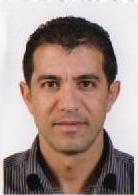 Name:Riadh     riadh.308351@2freemail.com Personal information :Date of birth and place: 13/12/1977 in SousseNationality: TunisianGender:MaleMarital status:Married Spouse’s job:Sport teacher at el bahr public school fujairahChildren: 1Diplomas:July 2002: English Language, Civilization and literature degree.June 1997:  Secondary School Certificate, major in arts. Employment history:2007-Now: English language teacher at Bembla Public Secondary School, Monastir. Ministry of Education Tunisia2003-2007: English language teacher, Brourmet Public Secondary School,Tatawine.Ministry of Education Tunisia2002/2003: English language teacher, Elamal Private primary school, Sousse.Professional Training:17 August 2001 -14 September2011: Linguistic training programme,Mackworth College Derby, England.2003-Now: Ongoing professional English language teaching training, Ministry of Education,Tunisia.2012-2016: English language trainer, Regional Direction of Education,Monastir.4th December 2016: Participation in  Gallery Teachers Workshop at Gallery Teachers Open Day SousseLanguage:English:written/spoken/readArabic: written/spoken/readFrench:written/spoken/readHobbies:Travelling/Sports /Surfing the Net